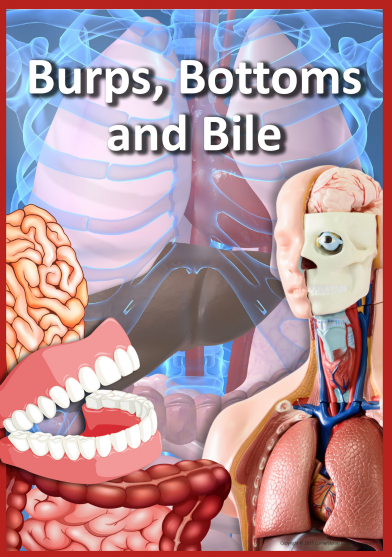 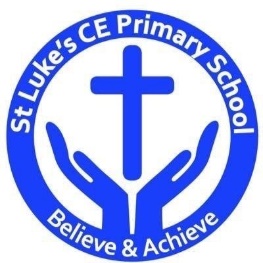 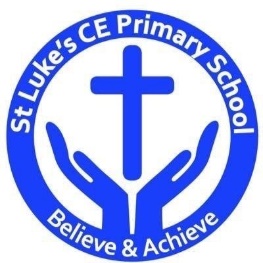 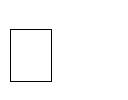 Discrete Learning SubjectsMain Learning Focus in English:Fiction: The Incredible Book Eating Boy by Oliver JeffersNon-fiction:  Persuasive writing.Speaking and listening.Participation in class and group discussions Explaining and justifying opinions about texts Learning new drama skillsReadingShared Reading – reading text with the class Guided Reading – reading with the teacher in small groups Individual & paired reading  Using reading skills to obtain informationWritingUsing Fantastics to develop narrative recount writing Writing persuasive letterPlanning and structuring different textsAnswering big questionsIllustrations to tell a storyGrammar and PunctuationRevising the use of capital letters, full stops, commas and exclamation marks Colons, ellipsis, commas, subordinating clauses, fronted adverbials, pronounsEnsuring grammatical agreementSpelling  Words from statutory and personal spelling lists  Proofreading for words on statutory list HandwritingRevising letter joins formation        Improve skills in joining writingMain Learning Focus in Mathematics:Children will learn to:recognise the place value of each digit in a four-digit number (thousands, hundreds, tens, and ones)round any number to the nearest 10, 100 or 1000count in multiples of 6, 7, 9, 25 and 1000identify, represent and estimate numbers using different representationsorder and compare numbers beyond 1000read Roman numerals to 100 (I to C) and know that over time, the numeral system changed to include the concept of zero and place value.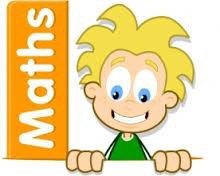 Main Learning Focus in Science: Set up simple practical enquires, comparative and fair tests- We will be answering the following question- ‘Which liquids do the most damage to your teeth?’ Identify the different types of teeth in humans and their simple functions. Describe the simple functions of the basic parts of the digestive system in humans. Main Learning Focus in Computing: 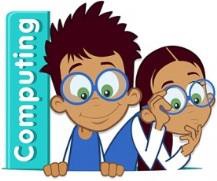 During computing lessons, Year 4 will be using ‘Purple mash’ to complete a unit on coding. The key objectives are:To use selection in coding with the ‘if/else’ command.To understand and use variables in 2Code. To use flowcharts for design of algorithms including selection. To use the ‘repeat until’ with variables to determine the repeat. To learn about and use computational thinking terms decomposition and abstractionMain Learning Focus in Religious Education: What does the word ‘inspiring mean? Who is inspiring?What do we know about Jesus? Is his story inspiring to people?Was Jesus inspiring because of his actions?What did Jesus teach? Was he a good teacher? Was he an inspiring teacher?Did Jesus’ teachings inspire people? How and why?Who did Jesus say he was? Why is he so important to Christians?Why do Christians call the day Jesus did ‘Good Friday’ and the following Sunday his resurrection day? Is Jesus still important today? Does being inspired by Jesus make a person stronger?Main Learning Focus in PSHE:To learn ways of showing love to themselves and others.To consider the consequences of the words they use.To learn about their senses, which help them to enjoy and understand the world around them. They also consider how the heart is like a ‘sixth sense’.To learn to be careful about who they trust.To learn ways of growing a desired characteristic e.g. kindness.To develop the skills needed to become a critical consumer.To reflect on how they care for their own and other’s hearts.Main Learning Focus in Physical Education:use a range of skills to help them keep possession and control of the ball. 
• pass, receive and dribble the ball, keeping control and possession consistently. 
• use a range of skills to keep possession and make progress towards a goal, on their own and with others.
• know how to use space in games.
• recognise and describe what happens to their breathing and heart when they play games, and begin to link this to how warm they feel.
• identify what they do best and what they find most difficult.
• recognise players who play well in games and give some reasons why.Main learning Focus in Music:To listen and appraise the song Mamma Mia and other Abba songs.To learn and/or build on your knowledge and understanding about the interrelated dimensions of musicTo perform a song. 